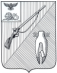 УПРАВЛЕНИЕ ОБРАЗОВАНИЯадминистрации Старооскольскогогородского округа Белгородской областиПРИКАЗ«18»  ноября 2021 года				     	                                       № 1384О проведении муниципального этапа Всероссийского конкурса семейныхфотографий «Питомцы в моем городе»	С целью формирования основ экологических знаний у детей и подростков по гуманному и ответственному отношению к домашним питомцам, во исполнение приказа Департамента образования Белгородской области от 28 октября 2021 года №3183 «О проведении регионального этапа Всероссийского конкурса семейных фотографий «Питомцы в моем городе», в соответствии с планом работы управления образования администрации Старооскольского городского округа на 2021 годп р и к а з ы в а ю:1. Провести в период с 01 декабря 2021 года по 25 февраля 2022 года муниципальный этап Всероссийского конкурса семейных фотографий «Питомцы в моем городе» (далее – Конкурс).2. Утвердить положение о проведении Конкурса (приложение №1). 3. Утвердить состав оргкомитета Конкурса (приложение №2).4. Утвердить состав жюри Конкурса (приложение №3).5. Ответственность за подготовку и проведение Конкурса возложить на муниципальное бюджетное учреждение дополнительного образования «Центр эколого-биологического образования» (А.В. Лысых).6.  Руководителям образовательных организаций:6.1. Организовать участие обучающихся в Конкурсе. 6.2. Направить заявки, конкурсные работы с этикеткой на обратной стороне, текст рассказа к фото, сведения о семье, согласия на обработку персональных данных на электронном и бумажном носителе направить в срок до 18 февраля 2022 г. с 9.00 до 16.00 часов в МБУ ДО «Центр эколого-биологического образования»  по адресу: ул. 22 Партсъезда,  д.7.       7. Директору МБУ ДО «Центр эколого-биологического образования» А.В. Лысых направить работу победителя муниципального этапа для участия в региональном этапе Всероссийского конкурса  семейных фотографий «Питомцы в моем городе».8. Контроль за исполнением данного приказа возложить на начальника отдела воспитания и дополнительного образования управления образования М.С. Ревякину.Начальник  управления 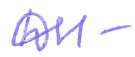 образования	 администрации Старооскольского городского округа                                                     Н.Е. Дереча      Лысых Александр Владиславович, 25-77-17ПОЛОЖЕНИЕо проведении муниципального этапа Всероссийского конкурса семейных фотографий «Питомцы в моем городе»1. Общие положения1.1. Муниципальный этап Всероссийского конкурса семейных фотографий «Питомцы в моем городе» (далее – конкурс) проводится с целью формирования основ экологических знаний у детей и подростков по гуманному и ответственному отношению к домашним питомцам.Задачи: - формирование у подрастающего поколения богатого внутреннего мира и системы ценностных отношений к природе, её животному и растительному миру;- продвижение культуры ответственного отношения к домашним животным;- вовлечение детей и родителей в совместную деятельность;- расширение общего кругозора, развитие творческих и интеллектуальных способностей ребенка.1.2. Учредителем конкурса является управление образования администрации Старооскольского городского округа Белгородской области. Организацию и проведение конкурса осуществляет муниципальное бюджетное учреждение дополнительного образования «Центр эколого-биологического образования» (далее – МБУ ДО «ЦЭБО»).2. Руководство конкурсом2.1. Общее руководство подготовкой и проведением конкурса осуществляется Организационным комитетом (далее - Оргкомитет), который создаётся из числа сотрудников МБУ ДО «ЦЭБО».2.2. Оргкомитет создаётся на период подготовки и проведения конкурса для достижения цели и решения, вытекающих из нее задач конкурса. 2.3. Решения, принимаемые Оргкомитетом в рамках своей компетенции, обязательны для исполнения участниками конкурса, а также всеми лицами, задействованными в организационно-подготовительной работе конкурса.2.4. Оргкомитет конкурса: - принимает конкурсные работы для участия в муниципальном этапе; - оставляет за собой право не допустить конкурсные материалы к участию в конкурсе, если жюри признает их, не отвечающим требованиям данного Положения;- утверждает итоги конкурса; - размещает итоговые сведения на сайте МБУ ДО «ЦЭБО».2.5. Жюри конкурса осуществляет экспертную оценку конкурсных работ, определяет победителей и призёров конкурса.2.6. Решение жюри обжалованию не подлежит.3. Участники конкурсаК участию в конкурсе приглашаются воспитанники дошкольных образовательных организаций, обучающиеся общеобразовательных организаций, учреждений дополнительного образования.4. Сроки и порядок проведения конкурса4.1. Заявки, конкурсные работы с этикеткой на обратной стороне, текст рассказа к фото, сведения о семье, согласия на обработку персональных данных на электронном и бумажном носителе направить в срок до 18 февраля 2022 г. с 9.00 до 16.00 часов в МБУ ДО «Центр эколого-биологического образования»  по адресу: ул. 22 Партсъезда,  д.7.       От одного автора на конкурс направляется не более 1 работы. От одного руководителя на конкурс направляется не более 2 работ.5. Условия участия в конкурсе.5.1. На конкурс принимаются фотографии, рассказывающие о том, как живется питомцам в городах и других населенных пунктах, побуждающих детей и взрослых задумываться о том, насколько приспособлены города и другие населенные пункты для комфортного сосуществования людей  и животных, достаточно ли люди заботятся о домашних животных. 5.2. Принимая участие в конкурсе, участники соглашаются с тем, что  представленные ими материалы не возвращаются и могут быть использованы для размещения в различных изданиях, в сети Интернет на сайте программы «Мы – твои друзья» www.pet-school.ru для показа на открытых мероприятиях, включения в демонстрационные и иные материалы, посвященные программе, без дополнительного согласия и без уплаты какого-либо вознаграждения, а также без ограничения по срокам и территории использования. 5.3. Каждый участник гарантирует, что является автором или иным правообладателем, обладающим исключительным правом на предоставляемую к участию в конкурсе работу.5.4. Участники гарантируют, что предоставленные ими материалы не нарушают авторские права и иные права интеллектуальной собственности третьих лиц.    5.6. Участники гарантируют, что созданные ими лично материалы не были ранее воспроизведены, распространены путем продажи или иного отчуждения, публично показаны, доведены до всеобщего сведения. Права на такие материалы не отчуждены, не заложены, не переданы по договорам иным лицам. Участники гарантируют, что созданные ими лично материалы не являются предметом незаконной переработки другого охраняемого законом произведения.6. Требования к конкурсным работамРабота должна включать: 1. Фотографию с названием. Фотография предоставляется в электронном виде, в формате jpg (на CD-диске или флеш-носителе). А также в бумажном виде (формат фото – А4, на обратной стороне размещаем этикетку с названием работы, Ф.И. автора, возраст, место учебы, Ф.И.О. руководителя, должность). Не допускается использование фотоколлажей.  Изображение на фотографии должно быть ясным, четким, качественным.  2. Рассказ о том, как люди заботятся о домашних животных, делают их существование более комфортным и удобным. Объём не более 1 печатной страницы, 12 шрифт, интервал 1,5 м. в электронном виде в формате Word на CD-диске или флеш-носителе, а так же в бумажном виде.3. Сведения о семье, предоставляющей фотографию - фамилия, имя ребенка, домашний адрес, контактный телефон и адрес электронной почты родителей, образовательное учреждение, которое посещает ребенок - в электронном виде (в формате doc., docx) и в бумажном виде. Критерии оценки конкурсных работКонкурсные работы оцениваются по следующим критериям:- соответствие материалов теме и номинации;- полнота раскрытия темы, художественный вкус, проявленный при подготовке работы, соответствие фотографии и сопровождающего рассказа;- оригинальность идеи, новизна, своеобразие сюжета, нестандартный подход;- высокохудожественный уровень работы, техника исполнения, четкость, ясность изображения;- оригинальность идеи, художественность изложения, грамотность. 7. Подведение итогов конкурса7.1. Победители и призеры конкурса награждаются почетными грамотами управления образования Старооскольсого городского округа Белгородской области.7.2. Оргкомитет вправе принимать решение об изменении числа призёров конкурса. 7.3. Работа победителя конкурса направляются для участия в региональном этапе Всероссийского конкурса семейных фотографий «Питомцы в моем городе».Приложение № 1
к Положению о проведении муниципального этапа Всероссийскогоконкурса семейных фотографий «Питомцы в моем городе»Анкета-заявка участника муниципального этапа Всероссийского конкурса семейных фотографий«Питомцы в моем городе»Дата заполнения       «____»  ___________  2022 г. Ф.И.О., лица заполнившего анкету-заявку _____________________________________________________Телефон_________________________Приложение № 2
к Положению о проведении муниципального этапа Всероссийского конкурса семейных фотографий «Питомцы в моем городе»Директору муниципального бюджетного учреждения дополнительного образования «Центр эколого-биологического образования», 309518, г. Старый Оскол, ул. 22 Партсъезда, д.7.от _______________________________________________________________________, проживающего по адресу_______________________________________________________________________, Паспорт серии__________________ № _____________________________________выдан_________________________________________________________________________________________________________________________________________дата выдачи___________________________________________________________Согласие на обработку персональных данных Я,_______________________________________________________________являюсь родителем несовершеннолетнего в возрасте старше 14 лет, малолетнего (нужное подчеркнуть)____________________________________________________________						ФИО принимающего участие в муниципальном этапе Всероссийского конкурса семейных фотографий «Друг для друга: как питомец появился в нашем доме» муниципального бюджетного учреждения дополнительного образования «Центр эколого-биологического образования» (далее – организация), в соответствии с требованиямист.9 Федерального закона от 27 июля 2006 года № 152 – ФЗ «О персональных данных», даю свое согласие на обработку моих, моего ребенка  персональных данных, необходимых организации в связи с отношениями, возникающими между принимающим участие в  мероприятиях организации и организацией.Перечень моих, моего ребенка персональных данных, передаваемых организации на обработку:- сведения, удостоверяющие мою личность и личность участника мероприятия организации (свидетельство о рождении и /или паспорт);- сведения о месте проживания;- сведения о месте учёбы моего ребенка. Я даю согласию на обработку организацией моих, моего ребенка персональных данных, то есть совершение, в том числе, следующих действий: обработку (включая сбор, систематизацию, накопление, хранение, уточнение (обновление, изменение), использование, обезличивание, блокирование, уничтожение персональных данных), при этом общее описание  вышеуказанных способов обработки данных приведено в Федеральном законе от 27 июля 2006г. № 152-ФЗ, а также на публикацию моих видео-, фотоизображений моего ребенка с его фамилией, именем, отчеством, наименованием образовательной организации, работ моего ребенка, представленных на конкурс, проходящий в рамках мероприятий организации, в официальных группах организации, созданных в социальных сетях в Интернете и на официальном сайте организации https://stnaturalist.jimdofree.com, а также на объектах наружной рекламы (баннерах, билбордах, афишах и пр.), на передачу  такой информации третьим лицам, в случаях, установленных нормативными документами вышестоящих органов и законодательством.Настоящее согласие действует бессрочно. Настоящее согласие может быть мной отозвано в любой момент. В случае неправомерного использования предоставленных данных согласие отзывается моим письменным заявлением. Я по письменному запросу имею право на получение информации, касающейся обработки моих, моего ребенка персональных данных (в соответствии со ст.14 Федерального закона от 27 июля 2006 г. № 152-ФЗ).«___» _____________ 20___г.	 _______________	_______________________						         Подпись			Ф.И.О.Подтверждаю, что ознакомлен (а) с положениями Федерального закона от 27 июля 2006 г. № 152-ФЗ «О персональных данных», права и обязанности в области защиты персональных данных мне разъяснены. «_____» ____________20___г.	_________________  ______________________ 						    Подпись	                               Ф.И.О.Приложение №2Утверждено приказом управления образования администрации Старооскольского округа «» ноября 2021 г. №   Состав оргкомитетапо подготовке и проведению муниципального этапа Всероссийского конкурса семейных фотографий «Питомцы в моем городе»1.	Ревякина Мария Сергеевна, начальник отдела воспитания и дополнительного образования управления образования администрации Старооскольского городского округа,  председатель оргкомитета.2.	Лысых Александр Владиславович, директор   МБУ ДО «Центр эколого-биологического образования», заместитель председателя оргкомитета.3.	Ильина Елена Васильевна, заместитель директора МБУ ДО «Центр эколого-биологического образования», член оргкомитета.4.  Литвинова Нина Александровна, методист МБУ ДО «Центр эколого-биологического образования», член оргкомитета.	Приложение №3 Утверждено приказом управления образования администрации Старооскольского городского округа от « 18» ноября  2021 г. №   1391Состав жюри по подготовке и проведению муниципального этапа Всероссийского конкурса семейных фотографий «Питомцы в моем городе»Литвинова Нина Александровна, методист МБУ ДО «Центр эколого-биологического образования», член оргкомитета.	Лысых Светлана Алексеевна, педагог-организатор МБУ ДО «Центр эколого-биологического образования», член оргкомитета.3. Четова Юлия Александровна, педагог-организатор МБУ ДО «Центр эколого-биологического образования», член оргкомитета.4. Карапузова Светлана Валериевна, педагог-организатор МБУ ДО «Центр эколого-биологического образования», член оргкомитета.Утверждено приказом  управления образования администрации Старооскольского городского округа от «18» ноября 2021  г. №     1391                                                                                                                      Фамилия, имя, отчество участникаДата рождения участникаНазвание работыДомашний адресФ.И.О. родителей, контактный телефон, адрес электронной почтыНазвание образовательной организации (по Уставу), при которой выполнена работа, детское объединение/классФамилия, имя, отчество руководителя, должность